17. mateřská škola Plzeň, Čapkovo nám. 4, příspěvková organizace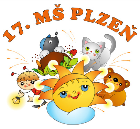 sídlo organizace: Plzeň, Čapkovo náměstí 4, 326 00 Plzeň, IČO 70940631I.Ředitelka 17. mateřské školy Plzeň, Čapkovo nám. 4, příspěvková organizace podle § 123 zákona č. 561/2004 Sb., o předškolním, základním, středním, vyšším odborném a jiném vzdělávání (školský zákon) a § 6 odst. 2 vyhl. č. 14/2005 Sb., o předškolním vzdělávání, ve znění pozdějších předpisů s t a n o v ívýši úplaty za předškolní vzdělávání dítěte v mateřské škole v částce  363  Kč měsíčně pro období od 1. září 2019 do 31. srpna 2020.II.Vzdělávání v mateřské škole se podle § 123 školského zákona dítěti poskytuje bezúplatně od počátku školního roku, který následuje po dni, kdy dítě dosáhne pátého roku věku. III.Osvobozen od úplaty je:- zákonný zástupce dítěte, který pobírá opakující se dávku pomoci v hmotné nouzi (dle § 4 odst. 2 zákona č. 111/2006 Sb., o pomoci v hmotné nouzi)- zákonný zástupce nezaopatřeného dítěte, pokud tomuto dítěti náleží zvýšení příspěvku na péči (dle § 12 odst. 1 zákona č. 108/2006 Sb., o sociálních službách)- rodič, kterému náleží zvýšení příspěvku na péči z důvodu péče o nezaopatřené dítě (dle § 12 odst. 1 zákona č. 108/2006 Sb., o sociálních službách)- fyzická osoba, která o dítě osobně pečuje a z důvodu péče o toto dítě pobírá dávky pěstounské péče (dle § 36-43 zákona č. 117/1995 Sb., o státní sociální podpoře)O osvobození od úplaty musí zákonný zástupce požádat a výše uvedené skutečnosti musí prokázat originálem písemného oznámení nebo rozhodnutí příslušného úřadu státní sociální podpory. O osvobození úplaty vydává ředitelka mateřské školy rozhodnutí.Toto rozhodnutí je platné od 1. dne kalendářního měsíce, ve kterém plátce nárok na osvobození od úplaty prokáže. Změny ve skutečnostech rozhodných pro trvání nároku na dávku oznámí do osmi dnů od nastalé změny. IV.Zákonnému zástupci dítěte, které nedocházelo do mateřské školy ani jeden den příslušného kalendářního měsíce se základní částka za příslušný kalendářní měsíc poměrně nesnižuje.V.Pro kalendářní měsíc, v němž bude omezen nebo přerušen provoz mateřské školy po dobu delší než 5 vyučovacích dnů, stanoví ředitelka mateřské školy výši úplaty, která nepřesáhne poměrnou část výše úplaty odpovídající rozsahu omezení nebo přerušení provozu mateřské školy.VI.Úplata za kalendářní měsíc je splatná do 15. dne následujícího kalendářního měsíce.V Plzni dne 1.3.2019                                                                                                                                          Mgr. Kateřina Matoušíková                                                                                                      ředitelka mateřské školy